	January Birthdays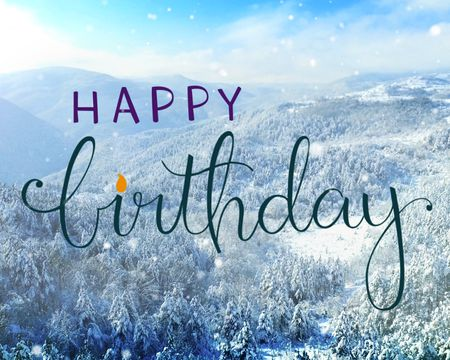 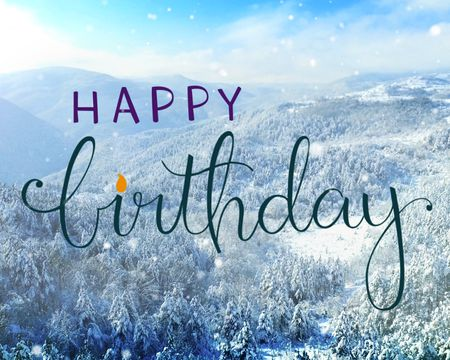  January  1	Louise SpicerJanuary  2	Steve Sandoval Jr.January  3	John Duncan		Terri Mackey		Catherine PrayJanuary  5	Mark Wejroch		Tiffanie WilsonJanuary  10	Alex BoselJanuary  11	Rosemary ThompsonJanuary  12	Annette Helms		Mary Jane Hock		Patricia ZielinskiJanuary  13	Linda Mizera		Jessica SandovalJanuary  14	Eleanore Bajak		Judy Tyo		Sherry PirrottaJanuary  18	Lydia CampbellJanuary  19	George Nielsen		Riley PacellaJanuary2023Our Lady of the Lake Catholic Church1234567Solemnity of Mary, the Holy Mother of GodConfessions8:00 am9:00 am MassNo MassOffice Opens 8:00 amNo MassNo MassNo MassNo MassConfessions 3:00 pm4:00 pm Mass891011121314The Epiphany of the LordConfessions8:00 am9:00 am MassFaith Formation10-11:30 amNo MassRestoration Work in the Church BeginsNo MassWelcome Giving Team Meetings6:30 pmNo Mass Eucharist Class5:00 pmNo MassNo MassConfessions 3:00 pm4:00 pm Mass(In the Gym)15161718192021Confessions8:00 am 9:00 am Mass(In the Gym)No MassNo MassNo MassEucharist Class5:00 pmNo MassNo MassConfessions 3:00 pm4:00 pm Mass(In the Gym)22232425262728Confessions8:00 am9:00 am Mass(In the Gym)Faith Formation10-11:30 amNo MassDay of Prayer for the Legal Protection of Unborn ChildrenNo MassNo MassEucharist Class5:00 pmNo MassNo MassConfessions 3:00 pm4:00 pm Mass(In the Gym)St. Vincent Collection293031Confessions8:00 am9:00 am Mass(In the Gym)St. Vincent CollectionCatholic Schools Week Pancake Breakfast 10:00 amNo Mass9:00 am Mass(In the Conference Room)Welcome Giving Team Meetings6:30 pmParish/School Office Hours:    Monday – Friday   8:00 am – 4:00 pm Father Peter will be on vacation from 12/25-1/27.Confession Times: Saturdays: 3:00 PM (In the gym-starting 1/14.)                                       Sundays: 8:00 AM (In the gym-starting 1/15.)Week day Masses will be held in the conference room starting 1/31.Parish/School Office Hours:    Monday – Friday   8:00 am – 4:00 pm Father Peter will be on vacation from 12/25-1/27.Confession Times: Saturdays: 3:00 PM (In the gym-starting 1/14.)                                       Sundays: 8:00 AM (In the gym-starting 1/15.)Week day Masses will be held in the conference room starting 1/31.Parish/School Office Hours:    Monday – Friday   8:00 am – 4:00 pm Father Peter will be on vacation from 12/25-1/27.Confession Times: Saturdays: 3:00 PM (In the gym-starting 1/14.)                                       Sundays: 8:00 AM (In the gym-starting 1/15.)Week day Masses will be held in the conference room starting 1/31.Parish/School Office Hours:    Monday – Friday   8:00 am – 4:00 pm Father Peter will be on vacation from 12/25-1/27.Confession Times: Saturdays: 3:00 PM (In the gym-starting 1/14.)                                       Sundays: 8:00 AM (In the gym-starting 1/15.)Week day Masses will be held in the conference room starting 1/31.Parish/School Office Hours:    Monday – Friday   8:00 am – 4:00 pm Father Peter will be on vacation from 12/25-1/27.Confession Times: Saturdays: 3:00 PM (In the gym-starting 1/14.)                                       Sundays: 8:00 AM (In the gym-starting 1/15.)Week day Masses will be held in the conference room starting 1/31.Parish/School Office Hours:    Monday – Friday   8:00 am – 4:00 pm Father Peter will be on vacation from 12/25-1/27.Confession Times: Saturdays: 3:00 PM (In the gym-starting 1/14.)                                       Sundays: 8:00 AM (In the gym-starting 1/15.)Week day Masses will be held in the conference room starting 1/31.Parish/School Office Hours:    Monday – Friday   8:00 am – 4:00 pm Father Peter will be on vacation from 12/25-1/27.Confession Times: Saturdays: 3:00 PM (In the gym-starting 1/14.)                                       Sundays: 8:00 AM (In the gym-starting 1/15.)Week day Masses will be held in the conference room starting 1/31.